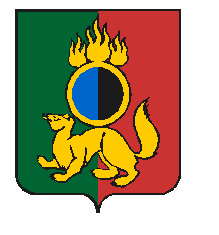 ГЛАВА ГОРОДСКОГО ОКРУГА ПЕРВОУРАЛЬСКПОСТАНОВЛЕНИЕг. ПервоуральскО внесении изменений в состав санитарно-противоэпидемической комиссии городского округа  ПервоуральскВ связи с кадровыми изменениями, руководствуясь Уставом городского округа Первоуральск, рассмотрев результаты согласования с соответствующими организациямиПОСТАНОВЛЯЮ:1. Внести изменения в состав санитарно-противоэпидемической комиссии городского округа  Первоуральск, утвержденный постановлением Главы городского округа Первоуральск от 25 июня 2010 года № 1502 «О санитарно-противоэпидемической комиссии городского округа Первоуральск», изложив в новой редакции согласно приложению.            2.  Опубликовать настоящее постановление в газете «Вечерний Первоуральск» и разместить на официальном сайте городского округа Первоуральск.            3.   Контроль за исполнением настоящего постановления оставляю за собой.24.01.2024№10Глава городского округа ПервоуральскИ.В. Кабец